………………………… DEKANLIĞINA / MÜDÜRLÜĞÜNE     Fakülteniz/ Yüksekokulunuz /Meslek Yüksekokulunuz ……………………………. Programı …………………… numaralı öğrencinizim. 202… - 202… eğitim-öğretim yılı ………….. döneminde almış olduğum derslerin listesi aşağıdadır.     …….../...../20...... ve ..../......./20....... tarihleri arasında bedelli askerlik yapacağıma dair belge ekte sunulmuştur.       Askerlik süremin 202…-202… …………………… (vize/final/………) sınavlarına  denk gelmesi nedeni ile 15.08.2018 tarihli Yükseköğretim Yürütme Kurulu kararı ve 75850160-104.01.01.01-E.63978 sayılı yazısı kapsamında idari izinli sayılmam ve belirtilen tarihlerde giremediğim sınavlarıma girebilmem hususunda gereğini bilgilerinize arz ederim. ……./……/……….Adı Soyadı İmzasıAdres:Tel:Ekler: 1) Askerlik Durumu ile İlgili Belge 2) Transkript 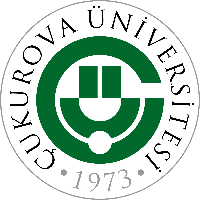 T.C.  ÇUKUROVA ÜNİVERSİTESİ ………….…………..................DEKANLIĞINA/MÜDÜRLÜĞÜNEBedelli Askerlik Yapanlar için Mazeret Sınavı Talep Formu   Doküman No FRM-T.C.  ÇUKUROVA ÜNİVERSİTESİ ………….…………..................DEKANLIĞINA/MÜDÜRLÜĞÜNEBedelli Askerlik Yapanlar için Mazeret Sınavı Talep Formu   İlk Yayın Tarihi T.C.  ÇUKUROVA ÜNİVERSİTESİ ………….…………..................DEKANLIĞINA/MÜDÜRLÜĞÜNEBedelli Askerlik Yapanlar için Mazeret Sınavı Talep Formu   Revizyon Tarihi T.C.  ÇUKUROVA ÜNİVERSİTESİ ………….…………..................DEKANLIĞINA/MÜDÜRLÜĞÜNEBedelli Askerlik Yapanlar için Mazeret Sınavı Talep Formu   Revizyon No T.C.  ÇUKUROVA ÜNİVERSİTESİ ………….…………..................DEKANLIĞINA/MÜDÜRLÜĞÜNEBedelli Askerlik Yapanlar için Mazeret Sınavı Talep Formu   Sayfa No 1/1Sıra NoDers KoduDersin Adı12345678